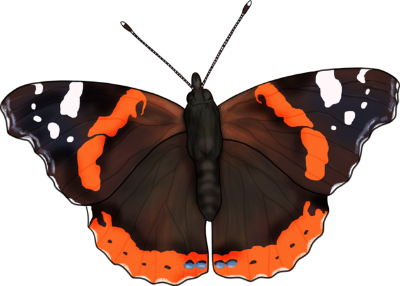 INVITASJONMe har den store gleda å invitera tilvitnemålsutdeling for 10.klassepå Nedstrand barne- og ungdomsskule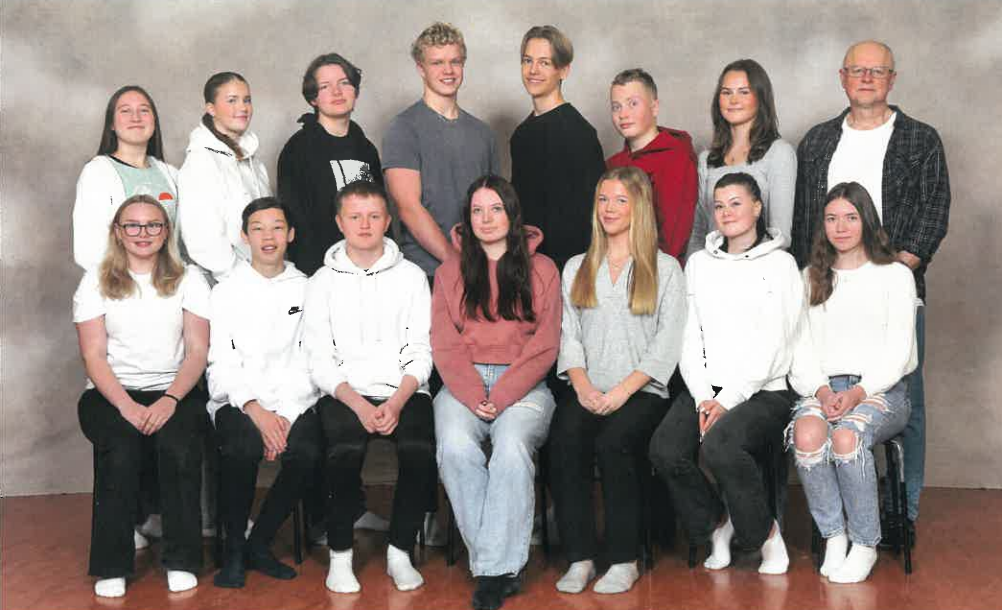 Tid: Torsdag 22.06 kl.18.00  Stad: Gymsalen på skulenGratis for 10.klassingar og føresette Program: Vitnemålsutdeling,  
         kulturelle innslag, talar, kaffi og kaker.

        Påmelding: Reknar alle føresette som påmelde, men meld frå til  
        Gry på kontoret tlf 52 75 84 00 innan fredag 15.juni om de ikkje kjem.